Zdjęcia: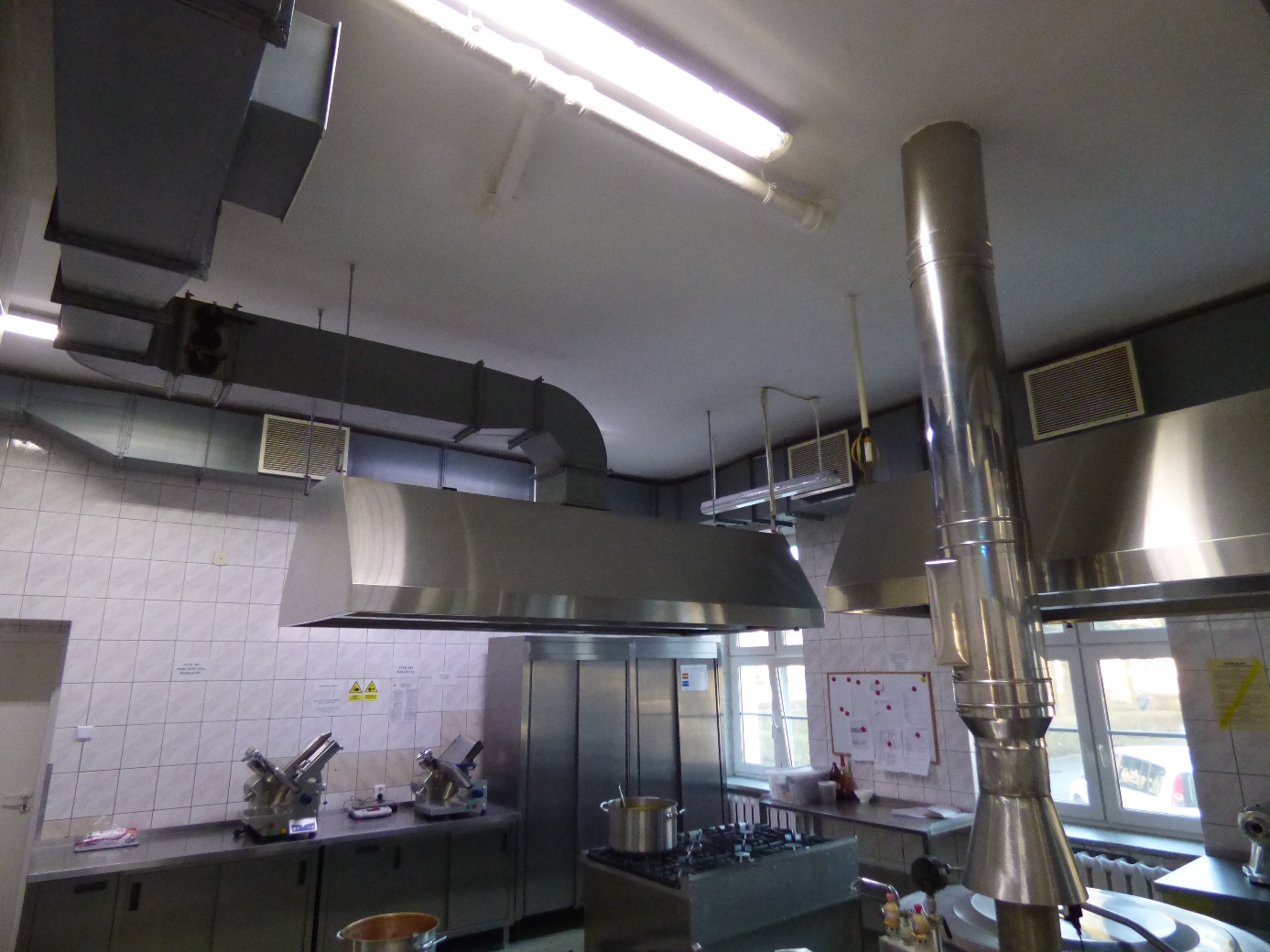 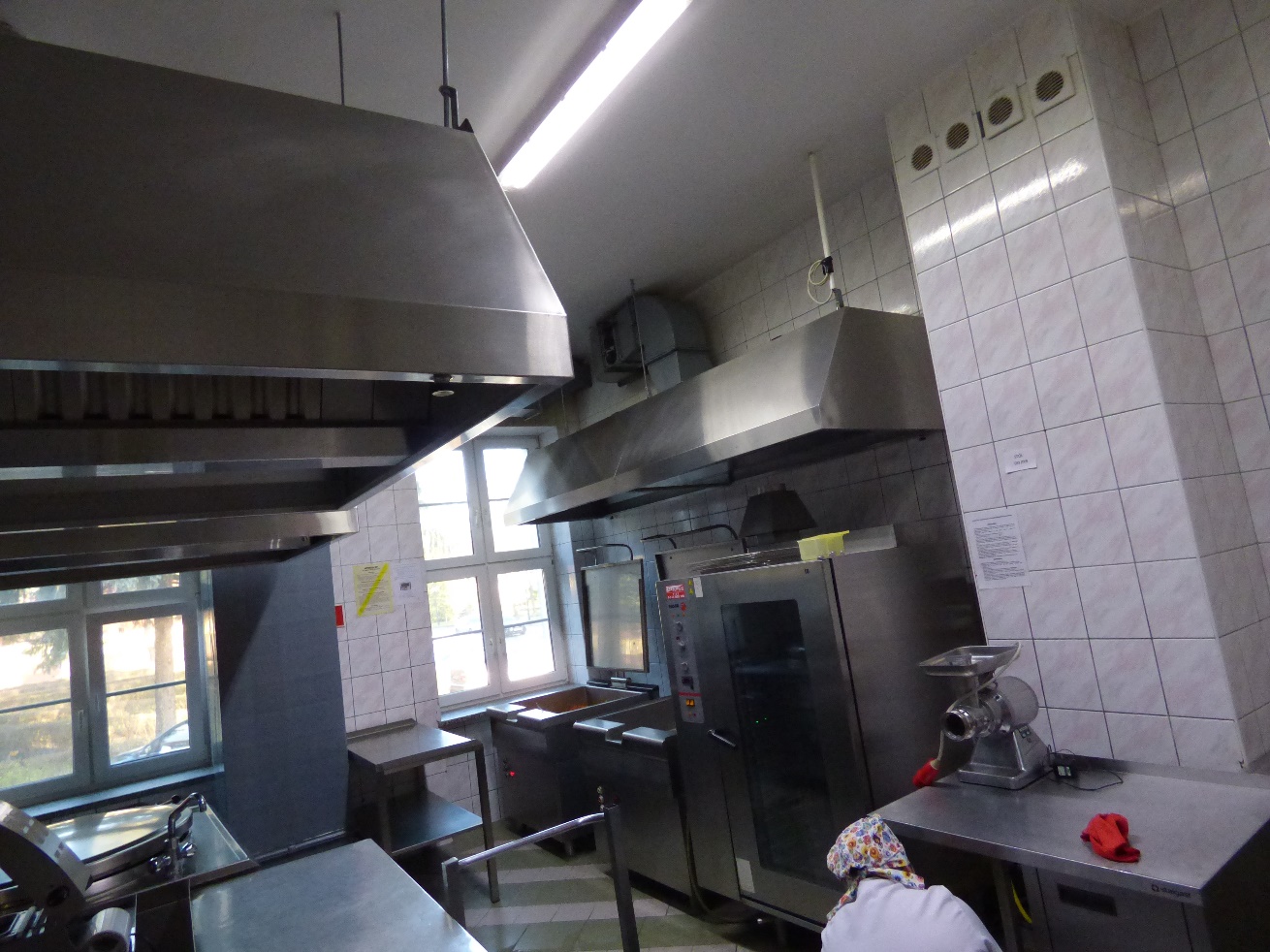 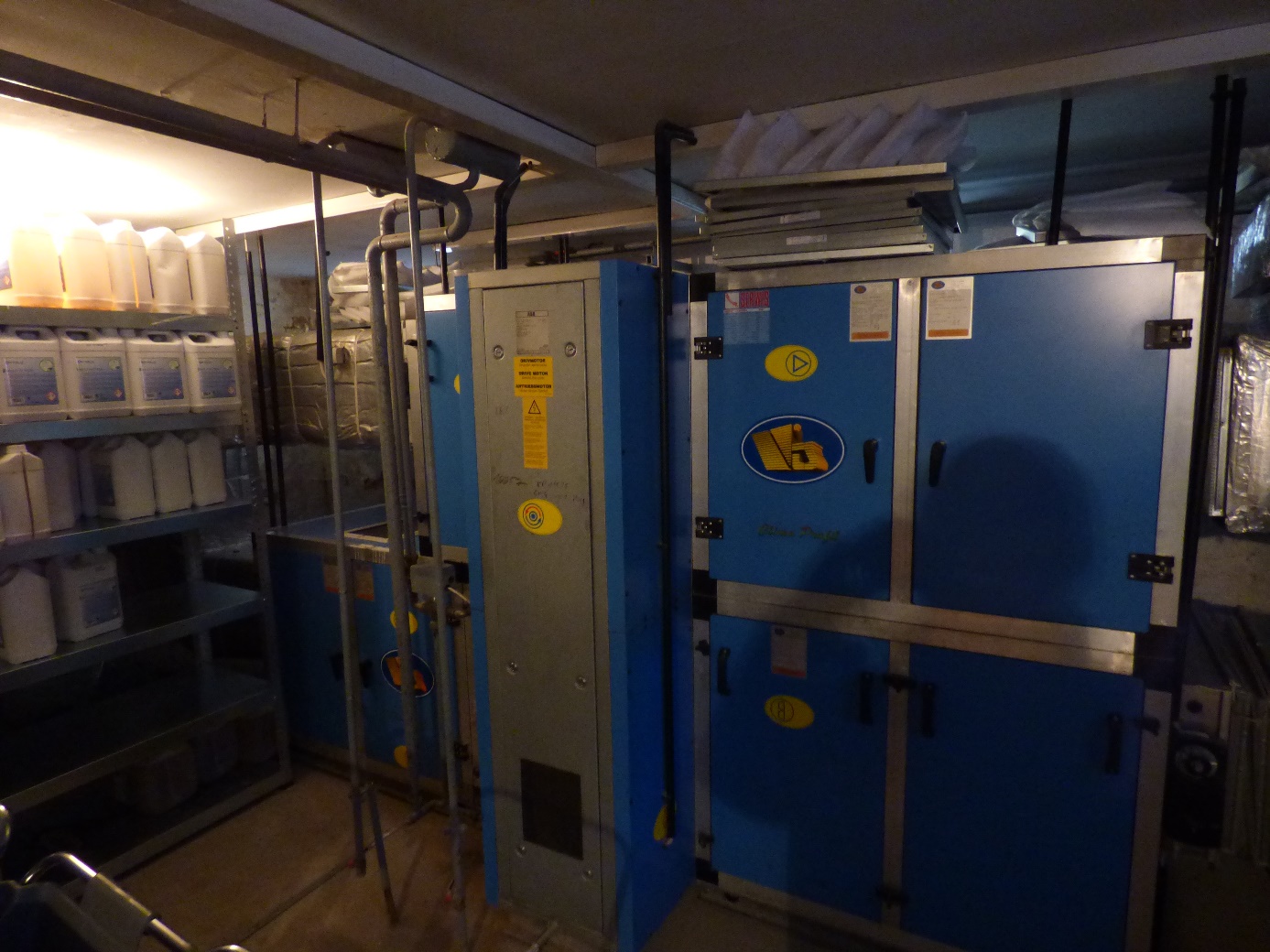 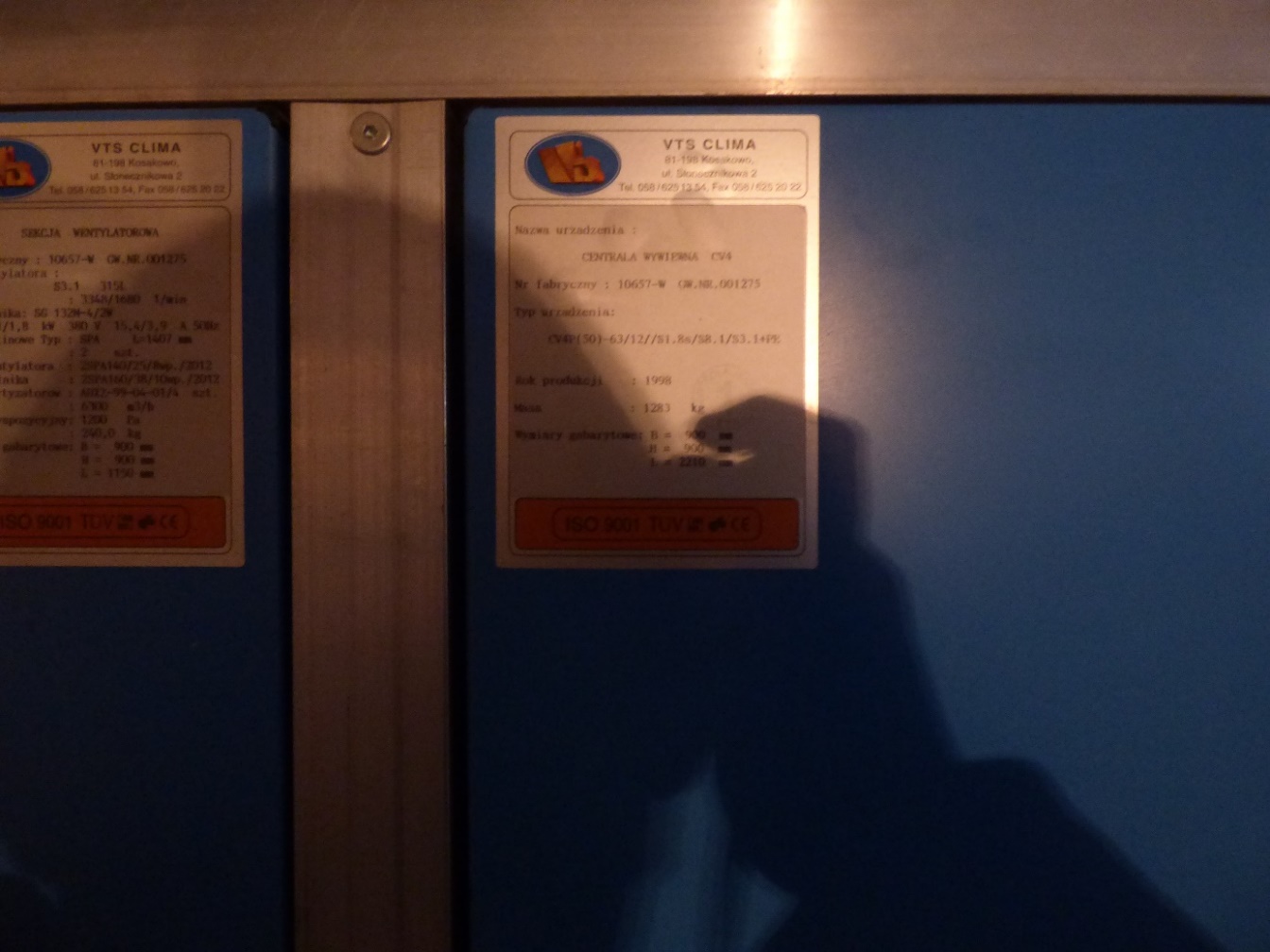 